Тренировочный старт по спортивному ориентированию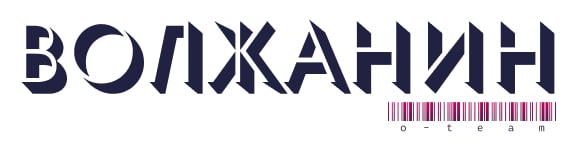 «ВЕСЕННИЙ ФОРСАЖ»ИНФОРМАЦИОННЫЙ БЮЛЛЕТЕНЬВремя проведения: 10 марта 2024 годаМесто проведения: Среднеахтубинский район, севернее п. РыбачийДистанции: А, Б, В, ГПРЕДВАРИТЕЛЬНАЯ ОНЛАЙН - ЗАЯВКА ПОДАЕТСЯ НЕ ПОЗДНЕЕ ПЯТНИЦЫ (8 МАРТА) – ДО 19:00, организаторам на сайте: https://orgeo.ru/event/info/azimutheroesСистема отметки: электронная отметка SFR. Участники, имеющие свои чипы, необходимо предъявить их при регистрации.Аренда чипа:Участники старше 18 лет – 30 руб.Участники младше 18 лет – 10 руб.(компенсация в случае утери – 800 руб.)Стартовый взнос:Оплата – при регистрации участников. Для вашего удобства, можно будет оплатить через Сбербанк Онлайн.Программа:10:00 – Регистрация участниковКОНТАКТНАЯ ИНФОРМАЦИЯПо всем вопросам обращаться: +7 905 335 32 72 Гаранин АлексейУчастники старше 18 лет200 руб.Участники младше 18 летГруппы: МЖ – Г100 руб.МА11:00ЖА11:05МБ11:10ЖБ11:15МВ11:20ЖВ11:25Гс 11:25 – по стартовой станции